Oświadczam, że zapoznałam(em) się z zasadami postępowania i przepisami  z zakresu ochrony przeciwpożarowej, obowiązującymi w budynkach oraz                              na terenach należących do Uniwersytetu Marii Curie-Skłodowskiej w Lublinie,                              a w szczególności znane mi są:Podstawowe zagrożenia pożarowe występujące w budynkach.Sposoby eliminacji zagrożeń pożarowych.Przepisy dotyczące ochrony przeciwpożarowej oraz odpowiedzialność z tytułu          ich nieprzestrzegania.Zasady postępowania w przypadku wystąpienia pożaru lub innego miejscowego zagrożenia.Zasady obsługi podręcznego sprzętu oraz hydrantów wewnętrznych.Zasady prowadzenia ewakuacji osób i mienia.Ponadto ustalenia Instrukcji Bezpieczeństwa Pożarowego opracowanej                     dla budynku, w którym będę pracował(a), przyjmuję do wiadomości i stosowania. Uniwersytet Marii Curie-Skłodowskiej w Lublinie20-031 Lublin, pl. Marii Curie-Skłodowskiej 5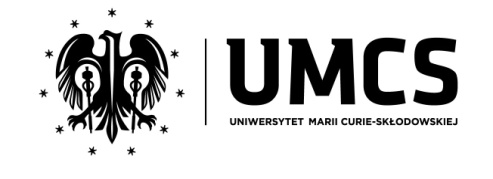 Lublin, dnia(budynek, w którym jest zlokalizowane stanowisko pracy)(imię i nazwisko pracownika)(zajmowane stanowisko służbowe)OŚWIADCZENIE Nr OŚWIADCZENIE Nr (numer nadaje osoba prowadząca szkolenie)(pieczęć i podpis osoby prowadzącej szkolenie)(czytelny podpis osoby składającej oświadczenie)